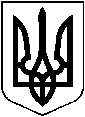 УКРАЇНАХМІЛЬНИЦЬКА МІСЬКА РАДАВінницької області	            Р І Ш Е Н Н Я       №1906 від “19”  лютого 2019року                                             60 сесія міської ради                                                                                                                                            	                                                                                   7 скликанняПро внесення змін до Порядку використання коштівміського бюджету, передбачених на фінансування Програми забезпечення населення міста якісною питною водою на 2013-2020 роки (зі змінами).З метою забезпечення фінансування заходів, передбачених у Програмі забезпечення населення Хмільницької міської об’єднаної територіальної громади якісною питною водою на 2013-2020 роки, затвердженій рішенням 34  сесії міської ради 6 скликання від 21.12.2012 р. № 979 (зі змінами), враховуючи рішення 55 сесії Хмільницької міської ради 7 скликання від 20.11.2018 р. №1789  «Про добровільне приєднання Соколівської сільської територіальної громади Хмільницького району Вінницької області до територіальної  громади міста обласного значення Хмільник Вінницької області» та рішення 55 сесії Хмільницької міської ради 7 скликання від 20.11.2018 р.  №1792  «Про утворення  Соколівського старостинського округу», відповідно до Бюджетного кодексу України,  керуючись ст.26, 59 Закону України «Про місцеве самоврядування в Україні», міська рада В И Р І Ш И Л А:Внести зміни до Порядку використання коштів міського бюджету, передбачених на фінансування Програми забезпечення населення міста  якісною питною водою на 2013-2020 роки (зі змінами) (далі Порядок), який затверджений рішенням 48 сесії міської ради 7 скликання від 18.04.2018 року №1476, змінивши слова в усіх відмінках:з «місто», «місто Хмільник» на «Хмільницька міська об’єднана територіальна громада»;з «міський бюджет» на «місцевий бюджет Хмільницької міської об’єднаної територіальної громади».Відділу організаційно-кадрової роботи міської ради відобразити відповідні зміни в оригіналі  рішення 48 сесії міської ради 7 скликання від 18.04.2018 р. №1476 «Про затвердження Порядку використання коштів міського бюджету, передбачених на фінансування Програми забезпечення населення міста якісною питною водою на 2013-2020 роки (зі змінами) в новій редакції».Контроль за виконанням цього рішення покласти на постійну комісію міської ради з питань планування, бюджету, економічного розвитку та підприємництва (голова Кондратовець Ю.Г.).Міський голова                                                           С.Б.Редчик